Equilibrium Local Scour Depth Equations for Single, Simple StructuresIn the clear-water scour range ()In the live-bed scour range below the live-bed peak velocity ()	, 	and in the live-bed scour range above the live bed velocity ()	,	where,,,.The effective diameter, D*, is defined as:,whereKs = shape factor (equations for computing shape factors for common pier shapes are given in Table 3-1),Ka = flow skew angle factor, i.e., the projected width of the structure (can be approximated for the shapes in Table 3-1 by the expression:,w = structure width, andIn using the equations in Table 3-1, note the general constraints given near the top of the table and the more restrictive constraints associated with some of the equations..Table 3-1 	Shape factor for common pier shapes.Table 3-1	ContinuedLIST OF SYMBOLSb	pile width (diameter)bcol	column widthbm	model pile widthbp	prototype pile widthbpc	pile cap widthd*	dimensionless particle diameterD*col	effective diameter of the column	minimum value for the column effective diameter when the base of the column is buri	maximum value for the column effective diameter 	attenuated effective diameter for the column	maximum value for the pile cap effective diameter D*m	effective diameter of the model pier testedD*p	effective diameter of the prototype pierD*pc	effective diameter of the pile capD*pg	effective diameter of the pile groupD16	siment size for which 16 percent of b material is finerD50	mian siment diameterD84	siment size for which 84 percent of b material is finerD90	siment size for which 90 percent of b material is finerf	weight average value for the pile cap extension, (3f1+f2)/4f1	distance between the leading ge of the column and the leading ge of the pile capf2	distance between the side ge of the column and the side ge of the pile capF1	represents the functional dependence of the scour depth at a simple pier on the ratio of water depth to pier width (y0/D*)F2	represents the functional dependence of the scour depth at a simple pier on the ratio of depth averaged velocity to sediment critical velocity (V/Vc)F3	represents the functional dependence of the scour depth at a simple pier on the ratio of pier width to median sediment diameter (D*/D50)Fr	Froude number, Frc	critical Froude number = g	acceleration of gravity = 32.17 ft/s2Hcol	distance between the b (adjust for general scour, aggradation/degradation, and contraction scour) and the bottom of the columnHpc	distance between the b (adjust for general scour, aggradation/degradation, contraction scour, and column scour) and the bottom of the pile cap		distance from the original b and the sand water interface	Hpg	distance between the b (adjust for general scour, aggradation/degradation, contraction scour, column scour, and pile cap scour) and the top of the pile group	distance from the b to the top of the pile group after adjusting the b for the scour caus by the column and pile cap, ys(col+pc)k	b roughness heightKbpc	buri pile cap attenuation coefficientKbpg	buri pile group attenuation coefficientKcp	peak value of normalized clearwater scour depthKd	siment-size factorKh	coefficient that accounts for the height of the pile group above the adjust bKI	flow intensity factorKlp	dimensionless scour depth magnitude at the live b peak scour Km	number of piles in the direction of unskew flowKs	shape factorKsp	pile spacing coefficientKs(pile)	individual pile group pile shape factorKs(pile group)	pile group shape factorK1	factor for shape of pier nose	factor for angle of attack of flowK	flow skew angle coefficientK	factor for the gradation of simentL	length of pierlcol	column lengthLm	model scale lengthLp	prototype scale length lpc	pile cap lengthq	discharge per unit widthRR	relative roughness of the b, Rep	pier Reynolds number, s	distance between centerlines of adjacent piles in a pile groupsm	distance between centerlines of adjacent piles in line with the flow in a pile groupsn	distance between centerlines of adjacent piles perpendicular to the flow in a pile groupsg	ratio of siment density to the density of water  t	timete	reference timet90	time to reach 90% of equilibrium scour depthT	pile cap thicknessTr	dimensionless parameter in van Rijn’s bed form equationsV	mean depth averaged velocityVc	critical depth averag velocityVlp	depth averag velocity at the live b peak scour depthV0	depth averag velocity upstream of the pierWp	project width of the piles in the pile groupWpi	project width of a single unobstruct piley1(max)	limiting water depth for which the column scour is impactedy2(max)	limiting water depth for which the pile cap scour is impacted	limiting water depth for which the pile group scour is impactedys	equilibrium scour depthys m	model equilibrium scour depthys p	prototype equilibrium scour depthys(col)	scour due to the column in a complex pierys(col)(max) 	maximum column scour depth ys(pc)	scour due to the pile cap in a complex pierys(pc)(max) 	maximum pile cap scour depth ys(pg)	scour due to the pile group in a complex pieryo	water depth adjust for general scour, aggradation/degradation, and contraction scour	water depth adjust for general scour, aggradation/degradation, contraction scour and scour caus by the column and pile cap, ys(col+pc)yst	time dependent scour depth	flow skew angle in degrees	dynamic viscosity of water	kinematic viscosity of water	mass density of waters	mass density of sediment mineral (example: s for quartz sand = 165 lb/ft3)	measure of the sediment gradation = 	stream bed shear stressc	critical stream bed shear stressu	upstream b shear stress0	maximum b shear stress in local scour hole	factor for pier shape≡	symbol for “identically equal to” (or “defined as”)Structure Shape (Plan View)Shape Coefficient, Ks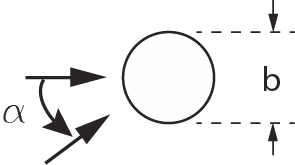 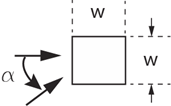 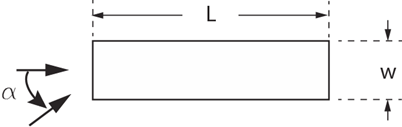 Structure Shape (Plan View)Shape Coefficient, Ks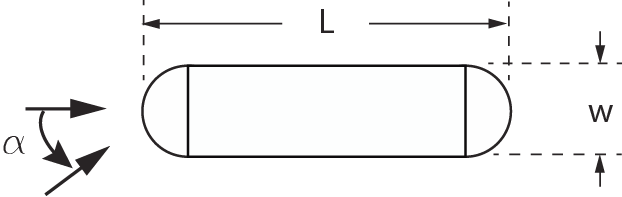 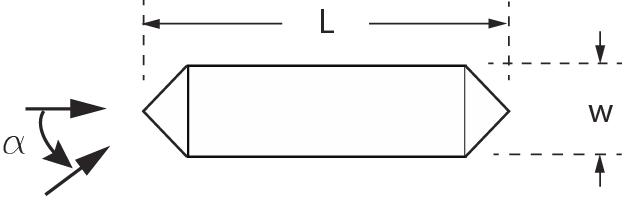 